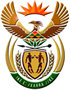 DEPARTMENT: PUBLIC ENTERPRISESREPUBLIC OF SOUTH AFRICANATIONAL ASSEMBLYQUESTION FOR WRITTEN REPLYQUESTION NO.: 2018QUESTION:2018.   Mr T B Mabhena (DA) to ask the Minister for Public Enterprises:  [Interdepartmentally transferred from Transport with effect 3 September 2021](1)      Whether, in view of the recent alleged cyber-attack at Transnet that occurred on the 22 July 2021 and the resultant notice of declaration of force majeure event on 26 July 2021 by Transnet, which resulted in a ports crisis and the announcement by Transnet that a manual evacuation process of containers from the Cape Town Containers Terminal will be implemented with effect from 24 July 2021, (details furnished), his department has received any information of the contingency plans from Transnet; if not, has his department, through the Ports Regulator of South Africa, sought any information from Transnet; if so, (2)      Whether his department approved such contingency plans; if not, why not; if so, what are the relevant details;(3)      Whether his department received any update on this matter from the Ports Regulator of South Africa; if not, why not; if so, (a) on what date and (b) what were the contents of the relevant update;(4)      Whether he will furnish Mr. T B Mabhena with the specified report; if not, why not; if so, on what date?     													NW2254EREPLY:This question needs to be referred back to Transport, in as far as issues of the Ports Regulator of South Africa are concerned. All other issues relating to Public Enterprises and Transnet have been fully covered in our response to PQ2019.